 Emprendedor                                   Persona Física                                   Persona Moral                   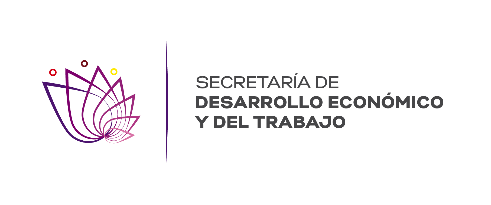 Tamaño de la Empresa:Sector:Giro o actividad:Producto o servicio:Personal empleado:Especifique tipo de apoyo:    Folio:Fecha:Área a Vincular:Nombre o Razón Social                      RFC                      RFC                      RFCAño Inicio de OperacionesAño Inicio de OperacionesDomicilio: Calle y número exterior e interiorDomicilio: Calle y número exterior e interiorColonia.Colonia.MunicipioMunicipioEstadoEstadoC.P.C.P.Tel. LocalTel. LocalTel. OficinaCel.Cel.Nombre del Solicitante Nombre del Solicitante Nombre del Solicitante Nombre del Solicitante CargoCargoNombre del Representante LegalNombre del Representante LegalNombre del Representante LegalNombre del Representante LegalNombre del Representante LegalNombre del Representante LegalCorreo(s) Electrónico(s)Correo(s) Electrónico(s)Correo(s) Electrónico(s)Página webPágina webPágina webMicroPequeñaMedianaGrandeIndustrialComercioServiciosArtesanalDirectivosAdministrativosObreros/EmpleadosTotalFirma de solicitudAtendido por:______________________________________________________________Atendido por:______________________________________________________________